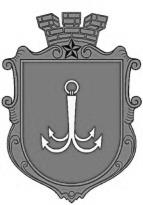                                           ОДЕСЬКА МІСЬКА РАДАПОСТІЙНА КОМІСІЯЗ ПИТАНЬ КОМУНАЛЬНОЇ ВЛАСНОСТІ, ЕКОНОМІЧНОЇ, ІНВЕСТИЦІЙНОЇ ПОЛІТИКИ ТА ПІДПРИЄМНИЦТВА ________________№_________________на №______________від______________┌						┐ПРОТОКОЛ № 23засідання постійної комісії24.01.2022 р.            16-00                 Велика зала Склад постійної комісії: 6 депутатів Одеської міської ради.Присутні члени комісії:Коробкова Олена Анатоліївна – голова постійної комісії;Нагаткін Олексій Олегович – член постійної комісії;Матвєєв Олександр Вікторович  - секретар комісії;Сеник Роман Віталійович – член постійної комісії;Терещук Вадим Сергійович – заступник голови постійної комісії.Запрошені:ПОРЯДОК ДЕННИЙ1. Розгляд звернення в.о. директора департаменту комунальної власності Одеської міської ради Делінського О.А. № 01-13/141 від 21.01.2022 року щодо проєкту рішення «Про надання згоди на безоплатну передачу з державної до комунальної власності територіальної громади м. Одеси нежитлових будівель та споруд, що розташовані за адресою: м. Одеса, Люстдорфська дорога, 55-І». 2. Розгляд звернення в.о. директора департаменту комунальної власності Одеської міської ради Делінського О.А. № 01-13/123 від 20.01.2022 року щодо проєкту рішення «Про включення до Переліку другого типу об'єктів комунальної власності територіальної громади м. Одеси, що підлягають передачі в оренду без проведення аукціону, затвердженого рішенням Одеської міської ради від 03.02.2021 № 62-VIII, додаткових об'єктів комунальної власності територіальної громади м. Одеси».3. Розгляд проєкту рішення «Про затвердження Міської цільової програми підвищення рівня конкурентоспроможності економіки м. Одеси на 2022 – 2024 роки» (лист Департаменту економічного розвитку Одеської міської ради                 № 103/01-41/05 від 18.01.2022 року). 4. Розгляд питання протидії стихійній вуличній торгівлі. РОЗГЛЯД ПИТАНЬ ПОРЯДКУ ДЕННОГО:По питанню першому порядку денного:СЛУХАЛИ: Інформацію в.о.директора Департаменту комунальної власністю Одеської міської ради Делінського О.А. щодо проєкту рішення «Про  надання згоди на безоплатну передачу з державної до комунальної власності територіальної громади м. Одеси нежитлових будівель та споруд, що розташовані за адресою: м. Одеса, Люстдорфська дорога, 55-І» (лист Департаменту № 01-13/141 від 21.01.2022 року). Виступили: Коробкова О.А., Терещук В.С., Нагаткін О.О.,        Мікуленко В.В.Голосували за проєкт рішення «Про  надання згоди на безоплатну передачу з державної до комунальної власності територіальної громади         м. Одеси нежитлових будівель та споруд, що розташовані за адресою:            м. Одеса, Люстдорфська дорога, 55-І»:За – одноголосно.ВИСНОВОК: Підтримати проект рішення «Про  надання згоди на безоплатну передачу з державної до комунальної власності територіальної громади м. Одеси нежитлових будівель та споруд, що розташовані за адресою: м. Одеса, Люстдорфська дорога, 55-І»  та внести його на розгляд сесії Одеської міської ради  за умови візування Юридичним департаментом Одеської міської ради та за умови завершення (з боку адміністрації Депржспецзвязку «Управління державної служби спеціального зв’язку та захисту інформації України в Одеській області) до 09.02.2022 року реєстраційних дій на нерухоме майно, що передається до комунальної власності територіальної громади м. Одеси.По питанню другому порядку денного:СЛУХАЛИ: Інформацію в.о. директора Департаменту комунальної власності Одеської міської ради Делінського О.А. щодо проєкту рішення «Про включення до Переліку другого типу об'єктів комунальної власності територіальної громади м. Одеси, що підлягають передачі в оренду без проведення аукціону, затвердженого рішенням Одеської міської ради від 03.02.2021 року № 62-VIII, додаткових об'єктів комунальної власності територіальної громади м. Одеси» (лист Департаменту № 01-13/123 від 20.01.2022 року).Виступили: Коробкова О.А., Нагаткін О.О., Матвєєв О.В., Сеник Р.В., Мікуленко В.В., Терещук В.С.Вирішили виключити (для додаткового вивчення матеріалів)  з додатку до проєкту рішення пункт 3 (нежитлові будівлі, вул. Преображенська, 75)  та  пункт 10 (нежилі приміщення № 501, вул. Академіка Воробйова, 26)Голосували за проєкт рішення «Про включення  до Переліку другого типу об'єктів комунальної власності територіальної громади м. Одеси, що підлягають передачі в оренду без проведення аукціону,  затвердженого рішенням Одеської міської ради від 03.02.2021 № 62-VIII, додаткових об'єктів комунальної власності територіальної громади м. Одеси»:За – одноголосно.ВИСНОВОК: Підтримати проект рішення «Про включення  до Переліку другого типу об'єктів комунальної власності територіальної громади              м. Одеси, що підлягають передачі в оренду без проведення аукціону,  затвердженого рішенням Одеської міської ради від 03.02.2021 № 62-VIII, додаткових об'єктів комунальної власності територіальної громади м. Одеси» та внести його на розгляд сесії Одеської міської ради. Департаменту науки та освіти Одеської міської ради надати наступну інформацію:- інформацію щодо загальної кількості укладених Департаментом договорів оренди на нежитлові приміщення (адреса, площа, з  ким укладено, профіль використання, орендна плата); - інформацію про використання стадіонів та спортивних майданчиків (адреса, площа, використання, кількість укладених договорів оренди);- інформацію  про наявність договірних документів щодо знаходження         ПП «Київська академія перукарського мистецтва» у нежитловій будівлі за адресою: м. Одеса, вул. Преображенська, 75;- інформацію щодо співпраці Департаменту з ТОВ «Навчально-реабілітаційний центр «Мозаїка», яке орендує нежилу окремо розташовану будівлю за адресою: м. Одеса, вул. Маразліївська, 1/8;  Департаменту комунальної власності Одеської міської ради надати інформацію:- перелік стадіонів (спортивних майданчиків), які включені до Переліку другого типу об'єктів комунальної власності територіальної громади              м. Одеси;- перелік заявок від Департаменту освіти та науки Одеської міської ради для включення стадіонів  (спортивних майданчиків) до Переліку другого типу об'єктів комунальної власності територіальної громади м. Одеси;- до моменту укладання договорів оренди на стадіони (спортивні майданчик), надати відповідну інформацію на адресу постійної комісії з питань комунальної власності, економічної, інвестиційної політики та підприємництва. По питанню третьому порядку денного:СЛУХАЛИ: Інформацію заступника директора Департаменту економічного розвитку Одеської  міської ради Швидкої І.В. щодо проєкту рішення «Про затвердження Міської цільової програми підвищення рівня конкурентоспроможності економіки м. Одеси на 2022 – 2024 роки» (лист Департаменту економічного розвитку Одеської міської ради № 103/01-41/05 від 18.01.2022 року). Виступили: Коробкова О.А., Сеник Р.В., Терещук В.С.ВИСНОВОК: Перенести розгляд питання на наступне засідання комісії.Запросити на засідання комісії директора комунальної установи «Грантовий офіс «Одеса 5Т»  зі звітом та планами установи щодо створення сприятливого інвестиційного клімату та підтримки позитивного іміджу міста у цьому напрямку. По питанню четвертому порядку денного:СЛУХАЛИ: Інформацію аналітика депутатської фракції ПОЛІТИЧНОЇ ПАРТІЇ «СЛУГА НАРОДУ» В. Мусаєва щодо питання протидії стихійній вуличній торгівлі. Виступили: Коробкова О.А., Терещук В.С. ВИСНОВОК: Інформацію прийняти до відома.   З метою ознайомлення з діючими заходами боротьби зі стихійною торгівлею та вдосконаленню діючої політики, пропоную зібрати окрему нараду, присвячену даному питанню. Голова	 комісії						Олена КОРОБКОВАСекретар комісії						Олександр МАТВЄЄВ пл. Думська, 1, м. Одеса, 65026, УкраїнаДелінськийОлександр Аркадійович - в.о.директора Департаменту комунальної власністю Одеської міської ради;МікуленкоВалерій Валерійович - начальник юридичного управління Департаменту комунальної власністю Одеської міської ради;ШвидкаІрина Володимирівна - заступник директора Департаменту економічного розвитку Одеської  міської ради;Мусаєв Влад - аналітик депутатської фракції ПОЛІТИЧНОЇ ПАРТІЇ «СЛУГА НАРОДУ».